Урок литературного чтения во 2 классе Русская народная сказка «Два Мороза»Цели: познакомить с содержанием  русской народной сказкой «Два мороза», отрабатывать навыки выразительного чтения, развивать речь, память,  умения выделять главное в тексте, способствовать воспитанию трудолюбия.Планируемые результаты: обучающиеся научатся читать выразительно, понимать смысл сказки, понимать и выполнять инструкции учителя, работать с компьютером, оценивать свою деятельность на уроке; учить видеть в сказке народную мудрость.Оборудование:компьютеры, учебники, иллюстрации к сказке.Учитель начальных классов: Сумарокова В.И.Шадринская школа – интернат № 11Ход урокаI. Организационный момент.5-минутное чтение II. Проверка домашнего задания.Чтение наизусть стихотворения «Белая берёза» С. Есенина.III. Изучение нового материалаСамоопределение к деятельностиКакое произведение будем изучать вы узнаете, если разгадаем кроссворд. Сели к компьютерам.Я прочитаю несколько отрывков из знакомых вам произведений. Вы дополните слова.Какие облака? (седые)Снег на ,,,, (ветках) лежит серебромБелая … под моим окном (берёза)…………..(зимою)Утром он принёс на лапках первый снег (кот)Они игривые, как детки сиротливые прижались у окна(воробышки)Воробышки прижались у …(окна)Полетят … с горок (салазки)Поёт зима, … (аукает)Прочитаем, что у нас получилось?(Два Мороза)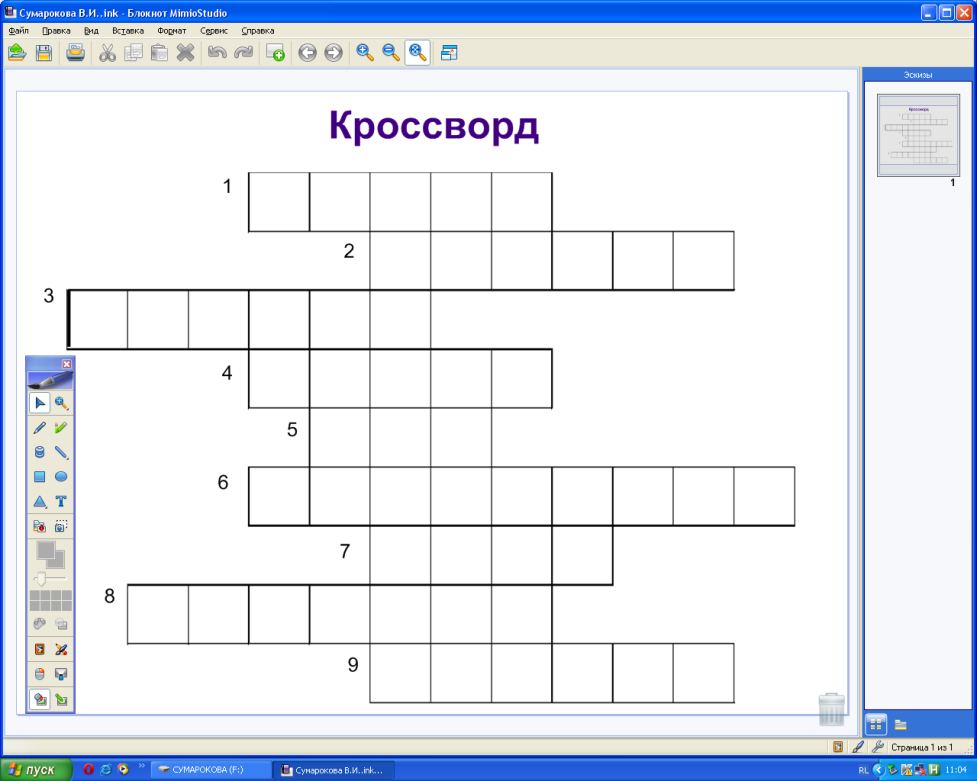 Сформулируйте тему урока полностью.2.Тема урока: сказка «Два мороза». Сформулируйте цель урока:(Познакомимся с русской народной сказкой «Два Мороза»; научимся правильно, выразительно читать и анализировать сказку).Учитель. Поэты говорят о морозе, как о живом существе. Пока не придёт могучий мороз – зима не настанет. Явится он – мосты наведёт на реках, птиц и зверей загонит по гнёздам и норам. Человека заставит быстрее идти, рукавицами похлопывать, ногами притопывать и приговаривать «Ай, да мороз!»3. Словарная работа.– В сказке встретятся незнакомые слова. Бубенчик – металлический шарик с кусочком внутри, позванивающий при встряхивании.Дровосек – человек, рубящий дрова.Купец – богатый человек, живущий в городе, владелец торговой лавки.Крестьянин – бедный человек, живущий в деревне, занимающий обработкой земли.Прочитаем трудные слова:Ко – ло – коль – чикБу – бен – чикДро – во – секКрес – тья – нинВы – ко – ла-чи – ватьПо – за – ба – вить - ся4. Первичное чтение сказки «Два мороза».Слушание сказки в записиЧтение «сильными» детьмиЧтение по «цепочке»Ответы на вопросы по содержанию:Назовите действующих лиц.Как решили позабавиться Морозы? Кого решил заморозить Мороз – Красный нос?За кем погнался старший брат? Удалось ли заморозить купца? Почему?Почему младшему брату не удалось заморозить дровосека?Какова основная мысль сказки?Соотнесение сказки с пословицейСобери из слов пословицы.Землю, семь, раз, солнце, а, труд, отрежь, один, раз, красит, человека.(Семь раз отмерь, один раз отрежь.Землю солнце красит, а человека труд.)Какая пословица больше подходит к сказке «Два Мороза»?Какие ещё  пословицы подходят к сказке?Волков бояться – в лес не ходить.Землю красит солнце, а человека труд.Мороз ленивого за нос хватает, а перед проворным шапку снимает.Топор лучше шубы греет.Как нужно вести себя на улице в морозные дни?6. Выборочное чтение сказки.Прочитаем о поведении купца. Может ли защитить одежда от холода, если ты ленивый?А как вёл себя дровосек?7.Работа с карточками.Слова, которые относятся к поведению купца, подчеркните красным карандашом.Зелёным – поведение дровосека.КутаетсяБежитРубитЛежитСкинулМашетСнялСтал выколачивать8. Прочитаем по ролям отрывок.– Сколько чтецов надо выбрать? С какой интонацией будем читать слова купца, крестьянина. Мороза?IV Домашнее задание.Пересказ сказки.V. Рефлексия. Кто у нас сегодня на уроке работал активно? Показать карточки.VI.Итог урока.
